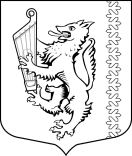 АДМИНИСТРАЦИЯ МУНИЦИПАЛЬНОГО ОБРАЗОВАНИЯ«РОЩИНСКОЕ ГОРОДСКОЕ ПОСЕЛЕНИЕ»ВЫБОРГСКОГО РАЙОНА ЛЕНИНГРАДСКОЙ ОБЛАСТИР А С П О Р Я Ж Е Н И Еот 10 марта  2017 года						                                №  16О  порядке представления муниципальным служащим  и гражданами  Российской Федерации, претендующими  на замещение должности муниципальной службы,  сведений об адресах сайтов и (или) страниц сайтов в информационно-телекоммуникационной  сети "Интернет", атакже данных, позволяющих их  идентифицироватьВ соответствии статьей 15.1 Федерального закона от 02.03.2007 N 25-ФЗ "О муниципальной службе в Российской Федерации", Распоряжением Правительства РФ от 28.12.2016 N 2867-р «Об утверждении формы представления сведений об адресах сайтов и (или) страниц сайтов в информационно-телекоммуникационной сети "Интернет", на которых государственным гражданским служащим или муниципальным служащим, гражданином Российской Федерации, претендующим на замещение должности государственной гражданской службы Российской Федерации или муниципальной службы, размещались общедоступная информация, а также данные, позволяющие его идентифицировать»,1. Определить, что сведения об адресах сайтов и (или) страниц сайтов в информационно-телекоммуникационной сети "Интернет", на которых гражданин, претендующий на замещение должности муниципальной службы, муниципальный служащий размещали общедоступную информацию, а также данные, позволяющие их идентифицировать, представителю нанимателя представляют:1) гражданин, претендующий на замещение должности муниципальной службы, - при поступлении на службу за три календарных года, предшествующих году поступления на муниципальную службу;2) муниципальный служащий - ежегодно за календарный год, предшествующий году представления указанной информации, за исключением случаев размещения общедоступной информации в рамках исполнения должностных обязанностей муниципального служащего;2. Установить, что сведения об адресах сайтов и (или) страниц сайтов в информационно-телекоммуникационной сети "Интернет", представляются гражданами, претендующими на замещение должности муниципальной службы, при поступлении на муниципальную службу, а муниципальными служащими - не позднее 1 апреля года, следующего за отчетным;3.  Сведения об адресах сайтов и (или) страниц сайтов в информационно-телекоммуникационной сети "Интернет» представляются по форме, установленной Правительством Российской Федерации (приложение № 1);4. Возложить на должностное лицо кадровой службы администрации МО «Рощинское городское поселение», ответственное   за работу по профилактике коррупционных и иных правонарушений Усачеву Е.А. обязанность по приему сведений об адресах сайтов и (или) страниц сайтов в информационно-телекоммуникационной сети "Интернет",  осуществление  обработки общедоступной информации, размещенной претендентами на замещение должности муниципальной службы и муниципальными служащими в информационно-телекоммуникационной сети "Интернет", а также проверку достоверности и полноты  предоставленных сведений;5. Распоряжение довести до сведения муниципальных служащих МО «Рощинское городское поселение», обеспечить предоставление муниципальными служащими сведений об адресах сайтов и (или) страниц сайтов в информационно-телекоммуникационной сети "Интернет" по установленной форме, в срок до 01.04.2017 г.; 6. Контроль за исполнением распоряжения возложить на заместителя главы администрации  МО «Рощинское городское поселение»  О.К. Зазову.Глава администрации						                         В.Г.  Савинов ФОРМАпредставления сведений об адресах сайтов и (или) страниц сайтов в информационно-телекоммуникационной сети "Интернет", на которых государственным гражданским служащим или муниципальным служащим, гражданином Российской Федерации, претендующим на замещение должности государственной гражданской службы Российской Федерации или муниципальной службы, размещались общедоступная информация, а также данные, позволяющие его идентифицироватьЯ, ________________________________________________________________________                    (фамилия, имя, отчество, дата рождения,___________________________________________________________________________серия и номер паспорта, дата выдачи и орган, выдавший паспорт,__________________________________________________________________________,должность, замещаемая государственным гражданским служащим или муниципальным служащим, или должность, на замещение которой претендует гражданин Российской Федерации) сообщаю  о  размещении  мною  за  отчетный  период с 02 мая 2016 г. по 02мая   2017 г.  в  информационно-телекоммуникационной  сети  "Интернет" общедоступной   информации   <1>,   а   также   данных,   позволяющих  меня идентифицировать:Достоверность настоящих сведений подтверждаю."02 " мая  2017 г.   _________________________________________________                           (подпись государственного гражданского служащего или муниципального служащего, гражданина Российской Федерации, претендующего на замещение должности государственной гражданской службы Российской Федерации или муниципальной службы)________________________________________________________________________               (Ф.И.О. и подпись лица, принявшего сведения)<1> В соответствии с частью 1 статьи 7 Федерального закона "Об информации, информационных технологиях и о защите информации" к общедоступной информации относятся общеизвестные сведения и иная информация, доступ к которой не ограничен.<2> В соответствии с пунктом 13 статьи 2 Федерального закона "Об информации, информационных технологиях и о защите информации" сайт в информационно-телекоммуникационной сети "Интернет" - совокупность программ для электронных вычислительных машин и иной информации, содержащейся в информационной системе, доступ к которой обеспечивается посредством информационно-телекоммуникационной сети "Интернет" по доменным именам и (или) по сетевым адресам, позволяющим идентифицировать сайты в информационно-телекоммуникационной сети "Интернет".<3> В соответствии с пунктом 14 статьи 2 Федерального закона "Об информации, информационных технологиях и о защите информации" страница сайта в информационно-телекоммуникационной сети "Интернет" - часть сайта в информационно-телекоммуникационной сети "Интернет", доступ к которой осуществляется по указателю, состоящему из доменного имени и символов, определенных владельцем сайта в информационно-телекоммуникационной сети "Интернет".NАдрес сайта <2> и (или) страницы сайта <3> в информационно-телекоммуникационной сети "Интернет"1.2.3.4.5.